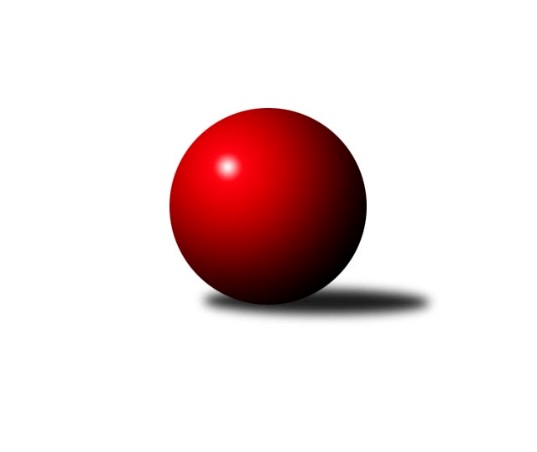 Č.5Ročník 2022/2023	3.6.2024 Středočeský krajský přebor I. třídy 2022/2023Statistika 5. kolaTabulka družstev:		družstvo	záp	výh	rem	proh	skore	sety	průměr	body	plné	dorážka	chyby	1.	TJ Sparta Kutná Hora B	4	4	0	0	24.5 : 7.5 	(31.0 : 17.0)	2611	8	1794	816	43.5	2.	TJ Lhotka	4	4	0	0	23.0 : 9.0 	(29.0 : 19.0)	2513	8	1732	781	48.8	3.	TJ Sokol Kostelec nad Černými lesy A	5	3	0	2	24.0 : 16.0 	(33.0 : 27.0)	2565	6	1768	797	35.6	4.	KK SDS Sadská B	5	3	0	2	21.0 : 19.0 	(33.0 : 27.0)	2525	6	1756	769	41	5.	TJ Sokol Benešov C	4	2	0	2	18.0 : 14.0 	(27.0 : 21.0)	2456	4	1703	753	55.5	6.	TJ Kovohutě Příbram B	4	2	0	2	14.5 : 17.5 	(19.0 : 29.0)	2347	4	1655	691	52.5	7.	KK Jiří Poděbrady B	5	2	0	3	18.5 : 21.5 	(28.5 : 31.5)	2451	4	1741	710	47	8.	KK Vlašim B	5	2	0	3	16.0 : 24.0 	(29.0 : 31.0)	2542	4	1762	780	53	9.	KK Kolín B	4	1	0	3	11.0 : 21.0 	(19.0 : 29.0)	2522	2	1764	758	50.3	10.	KK Kosmonosy C	5	1	0	4	16.0 : 24.0 	(25.0 : 35.0)	2417	2	1708	709	54	11.	TJ Sparta Kutná Hora C	5	1	0	4	13.5 : 26.5 	(26.5 : 33.5)	2442	2	1702	741	48.6Tabulka doma:		družstvo	záp	výh	rem	proh	skore	sety	průměr	body	maximum	minimum	1.	TJ Kovohutě Příbram B	2	2	0	0	13.5 : 2.5 	(16.0 : 8.0)	2415	4	2423	2406	2.	TJ Lhotka	2	2	0	0	12.0 : 4.0 	(15.0 : 9.0)	2444	4	2468	2420	3.	KK SDS Sadská B	3	2	0	1	15.0 : 9.0 	(25.0 : 11.0)	2588	4	2622	2565	4.	TJ Sokol Benešov C	3	2	0	1	15.0 : 9.0 	(20.5 : 15.5)	2484	4	2530	2455	5.	KK Jiří Poděbrady B	3	2	0	1	14.0 : 10.0 	(17.5 : 18.5)	2527	4	2625	2464	6.	TJ Sparta Kutná Hora B	1	1	0	0	5.0 : 3.0 	(6.0 : 6.0)	2533	2	2533	2533	7.	TJ Sokol Kostelec nad Černými lesy A	2	1	0	1	10.0 : 6.0 	(15.0 : 9.0)	2515	2	2533	2496	8.	KK Kosmonosy C	2	0	0	2	6.0 : 10.0 	(9.0 : 15.0)	2503	0	2504	2501	9.	TJ Sparta Kutná Hora C	2	0	0	2	4.5 : 11.5 	(10.0 : 14.0)	2522	0	2558	2485	10.	KK Vlašim B	2	0	0	2	4.0 : 12.0 	(9.0 : 15.0)	2486	0	2513	2459	11.	KK Kolín B	3	0	0	3	6.0 : 18.0 	(12.0 : 24.0)	2504	0	2596	2436Tabulka venku:		družstvo	záp	výh	rem	proh	skore	sety	průměr	body	maximum	minimum	1.	TJ Sparta Kutná Hora B	3	3	0	0	19.5 : 4.5 	(25.0 : 11.0)	2626	6	2652	2595	2.	TJ Lhotka	2	2	0	0	11.0 : 5.0 	(14.0 : 10.0)	2548	4	2596	2499	3.	TJ Sokol Kostelec nad Černými lesy A	3	2	0	1	14.0 : 10.0 	(18.0 : 18.0)	2582	4	2619	2523	4.	KK Vlašim B	3	2	0	1	12.0 : 12.0 	(20.0 : 16.0)	2560	4	2651	2435	5.	KK Kolín B	1	1	0	0	5.0 : 3.0 	(7.0 : 5.0)	2540	2	2540	2540	6.	KK SDS Sadská B	2	1	0	1	6.0 : 10.0 	(8.0 : 16.0)	2504	2	2530	2477	7.	KK Kosmonosy C	3	1	0	2	10.0 : 14.0 	(16.0 : 20.0)	2374	2	2508	2245	8.	TJ Sparta Kutná Hora C	3	1	0	2	9.0 : 15.0 	(16.5 : 19.5)	2403	2	2527	2280	9.	TJ Sokol Benešov C	1	0	0	1	3.0 : 5.0 	(6.5 : 5.5)	2429	0	2429	2429	10.	KK Jiří Poděbrady B	2	0	0	2	4.5 : 11.5 	(11.0 : 13.0)	2413	0	2421	2404	11.	TJ Kovohutě Příbram B	2	0	0	2	1.0 : 15.0 	(3.0 : 21.0)	2313	0	2334	2291Tabulka podzimní části:		družstvo	záp	výh	rem	proh	skore	sety	průměr	body	doma	venku	1.	TJ Sparta Kutná Hora B	4	4	0	0	24.5 : 7.5 	(31.0 : 17.0)	2611	8 	1 	0 	0 	3 	0 	0	2.	TJ Lhotka	4	4	0	0	23.0 : 9.0 	(29.0 : 19.0)	2513	8 	2 	0 	0 	2 	0 	0	3.	TJ Sokol Kostelec nad Černými lesy A	5	3	0	2	24.0 : 16.0 	(33.0 : 27.0)	2565	6 	1 	0 	1 	2 	0 	1	4.	KK SDS Sadská B	5	3	0	2	21.0 : 19.0 	(33.0 : 27.0)	2525	6 	2 	0 	1 	1 	0 	1	5.	TJ Sokol Benešov C	4	2	0	2	18.0 : 14.0 	(27.0 : 21.0)	2456	4 	2 	0 	1 	0 	0 	1	6.	TJ Kovohutě Příbram B	4	2	0	2	14.5 : 17.5 	(19.0 : 29.0)	2347	4 	2 	0 	0 	0 	0 	2	7.	KK Jiří Poděbrady B	5	2	0	3	18.5 : 21.5 	(28.5 : 31.5)	2451	4 	2 	0 	1 	0 	0 	2	8.	KK Vlašim B	5	2	0	3	16.0 : 24.0 	(29.0 : 31.0)	2542	4 	0 	0 	2 	2 	0 	1	9.	KK Kolín B	4	1	0	3	11.0 : 21.0 	(19.0 : 29.0)	2522	2 	0 	0 	3 	1 	0 	0	10.	KK Kosmonosy C	5	1	0	4	16.0 : 24.0 	(25.0 : 35.0)	2417	2 	0 	0 	2 	1 	0 	2	11.	TJ Sparta Kutná Hora C	5	1	0	4	13.5 : 26.5 	(26.5 : 33.5)	2442	2 	0 	0 	2 	1 	0 	2Tabulka jarní části:		družstvo	záp	výh	rem	proh	skore	sety	průměr	body	doma	venku	1.	KK SDS Sadská B	0	0	0	0	0.0 : 0.0 	(0.0 : 0.0)	0	0 	0 	0 	0 	0 	0 	0 	2.	KK Kosmonosy C	0	0	0	0	0.0 : 0.0 	(0.0 : 0.0)	0	0 	0 	0 	0 	0 	0 	0 	3.	TJ Lhotka	0	0	0	0	0.0 : 0.0 	(0.0 : 0.0)	0	0 	0 	0 	0 	0 	0 	0 	4.	KK Kolín B	0	0	0	0	0.0 : 0.0 	(0.0 : 0.0)	0	0 	0 	0 	0 	0 	0 	0 	5.	TJ Sokol Benešov C	0	0	0	0	0.0 : 0.0 	(0.0 : 0.0)	0	0 	0 	0 	0 	0 	0 	0 	6.	TJ Sparta Kutná Hora C	0	0	0	0	0.0 : 0.0 	(0.0 : 0.0)	0	0 	0 	0 	0 	0 	0 	0 	7.	KK Vlašim B	0	0	0	0	0.0 : 0.0 	(0.0 : 0.0)	0	0 	0 	0 	0 	0 	0 	0 	8.	TJ Sokol Kostelec nad Černými lesy A	0	0	0	0	0.0 : 0.0 	(0.0 : 0.0)	0	0 	0 	0 	0 	0 	0 	0 	9.	TJ Sparta Kutná Hora B	0	0	0	0	0.0 : 0.0 	(0.0 : 0.0)	0	0 	0 	0 	0 	0 	0 	0 	10.	TJ Kovohutě Příbram B	0	0	0	0	0.0 : 0.0 	(0.0 : 0.0)	0	0 	0 	0 	0 	0 	0 	0 	11.	KK Jiří Poděbrady B	0	0	0	0	0.0 : 0.0 	(0.0 : 0.0)	0	0 	0 	0 	0 	0 	0 	0 Zisk bodů pro družstvo:		jméno hráče	družstvo	body	zápasy	v %	dílčí body	sety	v %	1.	Jiří Řehoř 	KK Kosmonosy C 	5	/	5	(100%)	7	/	10	(70%)	2.	Jaroslav Čermák 	TJ Sparta Kutná Hora B 	4	/	4	(100%)	8	/	8	(100%)	3.	Jitka Drábková 	TJ Sokol Benešov C 	4	/	4	(100%)	7	/	8	(88%)	4.	Ondřej Majerčík 	KK Kosmonosy C 	4	/	4	(100%)	7	/	8	(88%)	5.	Jan Svoboda 	KK SDS Sadská B 	4	/	4	(100%)	6	/	8	(75%)	6.	Václav Pufler 	TJ Sparta Kutná Hora B 	4	/	4	(100%)	6	/	8	(75%)	7.	Veronika Šatavová 	TJ Sokol Kostelec nad Černými lesy A 	4	/	4	(100%)	6	/	8	(75%)	8.	Michal Brachovec 	TJ Sokol Kostelec nad Černými lesy A 	4	/	5	(80%)	6	/	10	(60%)	9.	Jan Renka ml.	KK SDS Sadská B 	3	/	3	(100%)	6	/	6	(100%)	10.	Jitka Bulíčková 	TJ Sparta Kutná Hora C 	3	/	3	(100%)	4	/	6	(67%)	11.	Dušan Hejduk 	TJ Lhotka 	3	/	4	(75%)	7	/	8	(88%)	12.	Patrik Polach 	TJ Sokol Benešov C 	3	/	4	(75%)	6.5	/	8	(81%)	13.	Martin Čistý 	TJ Lhotka 	3	/	4	(75%)	6	/	8	(75%)	14.	Karel Drábek 	TJ Sokol Benešov C 	3	/	4	(75%)	5.5	/	8	(69%)	15.	Josef Hejduk 	TJ Lhotka 	3	/	4	(75%)	5	/	8	(63%)	16.	Adam Janda 	TJ Sparta Kutná Hora B 	3	/	4	(75%)	5	/	8	(63%)	17.	Pavel Nový 	TJ Lhotka 	3	/	4	(75%)	5	/	8	(63%)	18.	Vladislav Pessr 	KK Vlašim B 	3	/	4	(75%)	5	/	8	(63%)	19.	Václav Jelínek 	TJ Sparta Kutná Hora B 	3	/	4	(75%)	4	/	8	(50%)	20.	Jaroslav Hojka 	KK SDS Sadská B 	3	/	5	(60%)	6.5	/	10	(65%)	21.	Jaroslava Soukenková 	TJ Sokol Kostelec nad Černými lesy A 	3	/	5	(60%)	6.5	/	10	(65%)	22.	Dušan Richter 	KK Jiří Poděbrady B 	3	/	5	(60%)	6	/	10	(60%)	23.	Svatopluk Čech 	KK Jiří Poděbrady B 	3	/	5	(60%)	6	/	10	(60%)	24.	Vlastimil Pírek 	KK Vlašim B 	3	/	5	(60%)	5	/	10	(50%)	25.	Václav Anděl 	KK Jiří Poděbrady B 	2.5	/	4	(63%)	5	/	8	(63%)	26.	Roman Weiss 	KK Kolín B 	2	/	2	(100%)	4	/	4	(100%)	27.	Jakub Hlava 	TJ Sokol Kostelec nad Černými lesy A 	2	/	2	(100%)	3	/	4	(75%)	28.	Václav Šefl 	TJ Kovohutě Příbram B 	2	/	2	(100%)	3	/	4	(75%)	29.	Jonathan Mensatoris 	KK Kolín B 	2	/	2	(100%)	2	/	4	(50%)	30.	Jakub Vachta 	KK Kolín B 	2	/	3	(67%)	4	/	6	(67%)	31.	Karel Nový 	TJ Lhotka 	2	/	3	(67%)	3	/	6	(50%)	32.	Lukáš Chmel 	TJ Kovohutě Příbram B 	2	/	3	(67%)	3	/	6	(50%)	33.	Ladislav Hetcl st.	KK Kolín B 	2	/	3	(67%)	2	/	6	(33%)	34.	Miroslav Pessr 	KK Vlašim B 	2	/	4	(50%)	5	/	8	(63%)	35.	Marie Adamcová 	TJ Sparta Kutná Hora C 	2	/	4	(50%)	5	/	8	(63%)	36.	Eva Renková 	TJ Sparta Kutná Hora C 	2	/	4	(50%)	5	/	8	(63%)	37.	Václav Kodet 	TJ Kovohutě Příbram B 	2	/	4	(50%)	3	/	8	(38%)	38.	Jindřiška Svobodová 	KK Kosmonosy C 	2	/	4	(50%)	3	/	8	(38%)	39.	Karel Palát 	TJ Sokol Benešov C 	2	/	4	(50%)	3	/	8	(38%)	40.	Miloš Lédl 	KK SDS Sadská B 	2	/	5	(40%)	5.5	/	10	(55%)	41.	Simona Kačenová 	KK Vlašim B 	2	/	5	(40%)	4	/	10	(40%)	42.	Vladimír Klindera 	KK Jiří Poděbrady B 	2	/	5	(40%)	4	/	10	(40%)	43.	Jiří Miláček 	KK Jiří Poděbrady B 	2	/	5	(40%)	3	/	10	(30%)	44.	Jana Abrahámová 	TJ Sparta Kutná Hora C 	2	/	5	(40%)	3	/	10	(30%)	45.	Ivana Kopecká 	TJ Sparta Kutná Hora C 	1.5	/	4	(38%)	4	/	8	(50%)	46.	Milena Čapková 	TJ Kovohutě Příbram B 	1.5	/	4	(38%)	3	/	8	(38%)	47.	Vojtěch Bulíček 	TJ Sparta Kutná Hora B 	1	/	1	(100%)	2	/	2	(100%)	48.	David Novák 	TJ Sokol Kostelec nad Černými lesy A 	1	/	1	(100%)	1	/	2	(50%)	49.	Luboš Brabec 	TJ Sokol Benešov C 	1	/	1	(100%)	1	/	2	(50%)	50.	Michal Třeštík 	TJ Sokol Kostelec nad Černými lesy A 	1	/	1	(100%)	1	/	2	(50%)	51.	Jitka Vacková 	KK Jiří Poděbrady B 	1	/	2	(50%)	2.5	/	4	(63%)	52.	Martin Malkovský 	TJ Sokol Kostelec nad Černými lesy A 	1	/	2	(50%)	2.5	/	4	(63%)	53.	Jiří Miláček 	KK SDS Sadská B 	1	/	2	(50%)	2	/	4	(50%)	54.	Dušan Hejduk 	TJ Lhotka 	1	/	2	(50%)	1	/	4	(25%)	55.	Luboš Zajíček 	KK Vlašim B 	1	/	3	(33%)	3	/	6	(50%)	56.	Miroslav Drábek 	TJ Sokol Benešov C 	1	/	3	(33%)	3	/	6	(50%)	57.	Dalibor Mierva 	KK Kolín B 	1	/	3	(33%)	3	/	6	(50%)	58.	František Tesař 	TJ Sparta Kutná Hora B 	1	/	3	(33%)	2	/	6	(33%)	59.	Jaroslav Chmel 	TJ Kovohutě Příbram B 	1	/	3	(33%)	2	/	6	(33%)	60.	Klára Miláčková 	TJ Sparta Kutná Hora C 	1	/	4	(25%)	4	/	8	(50%)	61.	Jiří Buben 	KK Kosmonosy C 	1	/	4	(25%)	3	/	8	(38%)	62.	Petr Kříž 	TJ Kovohutě Příbram B 	1	/	4	(25%)	3	/	8	(38%)	63.	Jan Suchánek 	KK SDS Sadská B 	1	/	4	(25%)	3	/	8	(38%)	64.	Ondřej Šustr 	KK Jiří Poděbrady B 	1	/	4	(25%)	2	/	8	(25%)	65.	Miloš Brenning 	TJ Kovohutě Příbram B 	1	/	4	(25%)	2	/	8	(25%)	66.	Ladislav Dytrych 	KK Kosmonosy C 	1	/	4	(25%)	2	/	8	(25%)	67.	Pavel Vojta 	KK Vlašim B 	1	/	5	(20%)	5	/	10	(50%)	68.	Miroslav Šplíchal 	TJ Sokol Kostelec nad Černými lesy A 	1	/	5	(20%)	4	/	10	(40%)	69.	Miloslav Budský 	TJ Sokol Kostelec nad Černými lesy A 	1	/	5	(20%)	3	/	10	(30%)	70.	Marie Šturmová 	KK SDS Sadská B 	1	/	5	(20%)	3	/	10	(30%)	71.	Jiří Řehoř 	KK Kosmonosy C 	1	/	5	(20%)	2	/	10	(20%)	72.	Bohumír Kopecký 	TJ Sparta Kutná Hora B 	0.5	/	4	(13%)	4	/	8	(50%)	73.	David Dvořák 	TJ Sokol Benešov C 	0	/	1	(0%)	1	/	2	(50%)	74.	František Pícha 	KK Vlašim B 	0	/	1	(0%)	1	/	2	(50%)	75.	Tomáš Hašek 	KK Vlašim B 	0	/	1	(0%)	1	/	2	(50%)	76.	Ladislav Hetcl ml.	KK Kolín B 	0	/	1	(0%)	1	/	2	(50%)	77.	Zdeňka Vokolková 	TJ Sparta Kutná Hora C 	0	/	1	(0%)	0.5	/	2	(25%)	78.	Radek Vojta 	KK Vlašim B 	0	/	1	(0%)	0	/	2	(0%)	79.	Hana Barborová 	TJ Sparta Kutná Hora C 	0	/	1	(0%)	0	/	2	(0%)	80.	Natálie Krupková 	KK Kolín B 	0	/	1	(0%)	0	/	2	(0%)	81.	Luboš Trna 	KK Vlašim B 	0	/	1	(0%)	0	/	2	(0%)	82.	Jakub Moučka 	KK Kolín B 	0	/	1	(0%)	0	/	2	(0%)	83.	Markéta Lavická 	TJ Sparta Kutná Hora C 	0	/	2	(0%)	1	/	4	(25%)	84.	Jan Renka st.	KK SDS Sadská B 	0	/	2	(0%)	1	/	4	(25%)	85.	Jakub Nový 	TJ Lhotka 	0	/	3	(0%)	2	/	6	(33%)	86.	Rudolf Zborník 	KK Kolín B 	0	/	3	(0%)	1	/	6	(17%)	87.	Miloslav Procházka 	TJ Sokol Benešov C 	0	/	3	(0%)	0	/	6	(0%)	88.	Pavel Holoubek 	KK Kolín B 	0	/	4	(0%)	2	/	8	(25%)	89.	Vladislav Tajč 	KK Kosmonosy C 	0	/	4	(0%)	1	/	8	(13%)Průměry na kuželnách:		kuželna	průměr	plné	dorážka	chyby	výkon na hráče	1.	TJ Sparta Kutná Hora, 1-4	2550	1784	766	45.2	(425.1)	2.	Spartak Vlašim, 1-2	2549	1764	784	51.5	(424.8)	3.	KK Kosmonosy, 3-6	2535	1745	790	50.0	(422.5)	4.	Poděbrady, 1-4	2520	1752	767	46.4	(420.1)	5.	Benešov, 1-4	2481	1710	770	51.8	(413.5)	6.	TJ Sokol Kostelec nad Černými lesy, 1-4	2465	1707	758	41.3	(410.9)	7.	Lhotka - Hospoda U Hejduků, 1-2	2384	1689	695	55.8	(397.4)	8.	TJ Kovohutě Příbram, 1-2	2382	1680	701	48.5	(397.1)Nejlepší výkony na kuželnách:TJ Sparta Kutná Hora, 1-4TJ Sparta Kutná Hora B	2652	1. kolo	Vladislav Pessr 	KK Vlašim B	511	3. koloKK Vlašim B	2651	3. kolo	Miroslav Pessr 	KK Vlašim B	488	3. koloTJ Sokol Kostelec nad Černými lesy A	2619	5. kolo	Dalibor Mierva 	KK Kolín B	483	5. koloKK Kolín B	2596	3. kolo	Eva Renková 	TJ Sparta Kutná Hora C	483	4. koloTJ Sparta Kutná Hora B	2595	2. kolo	Michal Brachovec 	TJ Sokol Kostelec nad Černými lesy A	482	5. koloTJ Sparta Kutná Hora C	2558	2. kolo	Jaroslav Čermák 	TJ Sparta Kutná Hora B	474	1. koloTJ Sparta Kutná Hora B	2533	3. kolo	Jitka Bulíčková 	TJ Sparta Kutná Hora C	472	2. koloKK Kosmonosy C	2508	4. kolo	Jaroslav Čermák 	TJ Sparta Kutná Hora B	457	2. koloKK Kosmonosy C	2498	3. kolo	Jakub Hlava 	TJ Sokol Kostelec nad Černými lesy A	455	5. koloTJ Sparta Kutná Hora C	2485	4. kolo	Dalibor Mierva 	KK Kolín B	454	3. koloSpartak Vlašim, 1-2TJ Sparta Kutná Hora B	2628	4. kolo	Vojtěch Bulíček 	TJ Sparta Kutná Hora B	496	4. koloTJ Lhotka	2596	2. kolo	Adam Janda 	TJ Sparta Kutná Hora B	461	4. koloKK Vlašim B	2513	2. kolo	Martin Čistý 	TJ Lhotka	455	2. koloKK Vlašim B	2459	4. kolo	Pavel Nový 	TJ Lhotka	450	2. kolo		. kolo	Vlastimil Pírek 	KK Vlašim B	446	4. kolo		. kolo	Miroslav Pessr 	KK Vlašim B	444	2. kolo		. kolo	Bohumír Kopecký 	TJ Sparta Kutná Hora B	441	4. kolo		. kolo	Dušan Hejduk 	TJ Lhotka	435	2. kolo		. kolo	Vlastimil Pírek 	KK Vlašim B	433	2. kolo		. kolo	Jakub Nový 	TJ Lhotka	429	2. koloKK Kosmonosy, 3-6KK Vlašim B	2595	5. kolo	Miroslav Pessr 	KK Vlašim B	490	5. koloKK Kolín B	2540	2. kolo	Ondřej Majerčík 	KK Kosmonosy C	468	2. koloKK Kosmonosy C	2504	2. kolo	Roman Weiss 	KK Kolín B	467	2. koloKK Kosmonosy C	2501	5. kolo	Vladislav Pessr 	KK Vlašim B	455	5. kolo		. kolo	Jindřiška Svobodová 	KK Kosmonosy C	447	5. kolo		. kolo	Ladislav Hetcl ml.	KK Kolín B	447	2. kolo		. kolo	Jiří Řehoř 	KK Kosmonosy C	446	2. kolo		. kolo	Jiří Řehoř 	KK Kosmonosy C	442	5. kolo		. kolo	Pavel Vojta 	KK Vlašim B	437	5. kolo		. kolo	Ondřej Majerčík 	KK Kosmonosy C	434	5. koloPoděbrady, 1-4KK Jiří Poděbrady B	2625	2. kolo	Eva Renková 	TJ Sparta Kutná Hora C	491	3. koloKK SDS Sadská B	2622	4. kolo	Jiří Miláček 	KK SDS Sadská B	477	1. koloTJ Sokol Kostelec nad Černými lesy A	2603	1. kolo	Dušan Richter 	KK Jiří Poděbrady B	470	2. koloKK SDS Sadská B	2577	1. kolo	Jaroslav Hojka 	KK SDS Sadská B	469	2. koloKK SDS Sadská B	2565	3. kolo	Jana Abrahámová 	TJ Sparta Kutná Hora C	467	1. koloKK SDS Sadská B	2530	2. kolo	David Novák 	TJ Sokol Kostelec nad Černými lesy A	464	1. koloTJ Sparta Kutná Hora C	2527	3. kolo	Svatopluk Čech 	KK Jiří Poděbrady B	458	2. koloTJ Sparta Kutná Hora C	2523	1. kolo	Svatopluk Čech 	KK Jiří Poděbrady B	454	1. koloKK Jiří Poděbrady B	2493	4. kolo	Jan Renka ml.	KK SDS Sadská B	454	4. koloKK Jiří Poděbrady B	2464	1. kolo	Jiří Miláček 	KK SDS Sadská B	453	2. koloBenešov, 1-4TJ Sokol Benešov C	2530	3. kolo	Karel Drábek 	TJ Sokol Benešov C	473	5. koloTJ Sokol Kostelec nad Černými lesy A	2523	3. kolo	Jakub Hlava 	TJ Sokol Kostelec nad Černými lesy A	461	3. koloKK SDS Sadská B	2477	5. kolo	Jitka Drábková 	TJ Sokol Benešov C	448	5. koloTJ Sokol Benešov C	2466	5. kolo	Karel Drábek 	TJ Sokol Benešov C	442	3. koloTJ Sokol Benešov C	2455	1. kolo	Karel Drábek 	TJ Sokol Benešov C	440	1. koloKK Vlašim B	2435	1. kolo	Marie Šturmová 	KK SDS Sadská B	433	5. kolo		. kolo	Michal Brachovec 	TJ Sokol Kostelec nad Černými lesy A	432	3. kolo		. kolo	Patrik Polach 	TJ Sokol Benešov C	431	1. kolo		. kolo	Miroslav Drábek 	TJ Sokol Benešov C	426	3. kolo		. kolo	Jaroslava Soukenková 	TJ Sokol Kostelec nad Černými lesy A	425	3. koloTJ Sokol Kostelec nad Černými lesy, 1-4TJ Sokol Kostelec nad Černými lesy A	2533	2. kolo	Miroslav Šplíchal 	TJ Sokol Kostelec nad Černými lesy A	442	2. koloTJ Lhotka	2499	4. kolo	Václav Šefl 	TJ Kovohutě Příbram B	441	2. koloTJ Sokol Kostelec nad Černými lesy A	2496	4. kolo	Miloslav Budský 	TJ Sokol Kostelec nad Černými lesy A	440	4. koloTJ Kovohutě Příbram B	2334	2. kolo	Martin Malkovský 	TJ Sokol Kostelec nad Černými lesy A	437	2. kolo		. kolo	Dušan Hejduk 	TJ Lhotka	434	4. kolo		. kolo	Veronika Šatavová 	TJ Sokol Kostelec nad Černými lesy A	428	4. kolo		. kolo	Michal Třeštík 	TJ Sokol Kostelec nad Černými lesy A	427	4. kolo		. kolo	Miloslav Budský 	TJ Sokol Kostelec nad Černými lesy A	426	2. kolo		. kolo	Pavel Nový 	TJ Lhotka	425	4. kolo		. kolo	Josef Hejduk 	TJ Lhotka	418	4. koloLhotka - Hospoda U Hejduků, 1-2TJ Lhotka	2468	5. kolo	Martin Čistý 	TJ Lhotka	445	5. koloTJ Lhotka	2420	1. kolo	Dušan Hejduk 	TJ Lhotka	421	5. koloKK Jiří Poděbrady B	2404	5. kolo	Pavel Nový 	TJ Lhotka	418	1. koloKK Kosmonosy C	2245	1. kolo	Jindřiška Svobodová 	KK Kosmonosy C	414	1. kolo		. kolo	Martin Čistý 	TJ Lhotka	413	1. kolo		. kolo	Karel Nový 	TJ Lhotka	412	5. kolo		. kolo	Dušan Hejduk 	TJ Lhotka	408	1. kolo		. kolo	Vladimír Klindera 	KK Jiří Poděbrady B	408	5. kolo		. kolo	Josef Hejduk 	TJ Lhotka	407	5. kolo		. kolo	Jitka Vacková 	KK Jiří Poděbrady B	406	5. koloTJ Kovohutě Příbram, 1-2TJ Kovohutě Příbram B	2423	3. kolo	Lukáš Chmel 	TJ Kovohutě Příbram B	429	3. koloKK Jiří Poděbrady B	2421	3. kolo	Jiří Miláček 	KK Jiří Poděbrady B	425	3. koloTJ Kovohutě Příbram B	2406	5. kolo	Václav Kodet 	TJ Kovohutě Příbram B	424	5. koloTJ Sparta Kutná Hora C	2280	5. kolo	Václav Šefl 	TJ Kovohutě Příbram B	423	3. kolo		. kolo	Lukáš Chmel 	TJ Kovohutě Příbram B	418	5. kolo		. kolo	Václav Anděl 	KK Jiří Poděbrady B	415	3. kolo		. kolo	Milena Čapková 	TJ Kovohutě Příbram B	415	3. kolo		. kolo	Klára Miláčková 	TJ Sparta Kutná Hora C	413	5. kolo		. kolo	Václav Šefl 	TJ Kovohutě Příbram B	411	5. kolo		. kolo	Ondřej Šustr 	KK Jiří Poděbrady B	407	3. koloČetnost výsledků:	8.0 : 0.0	2x	7.0 : 1.0	2x	6.0 : 2.0	4x	5.5 : 2.5	1x	5.0 : 3.0	3x	3.0 : 5.0	6x	2.0 : 6.0	5x	1.5 : 6.5	1x	1.0 : 7.0	1x